Publicado en Sevilla el 13/05/2024 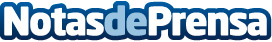 Lorenzo de la Mora se une a Cervezas Gran Vía como Director GeneralCuenta con una dilatada experiencia en el sector de las bebidas y consultoría empresarial. Es una fuerte apuesta de la compañía para consolidar su presencia en el mercado
Datos de contacto:Beatriz Romero GutiérrezComunicación680775068Nota de prensa publicada en: https://www.notasdeprensa.es/lorenzo-de-la-mora-se-une-a-cervezas-gran-via Categorias: Nacional Gastronomía Marketing Andalucia Industria Alimentaria Nombramientos Restauración Recursos humanos Actualidad Empresarial http://www.notasdeprensa.es